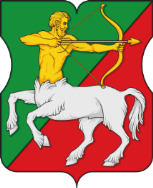 СОВЕТ ДЕПУТАТОВмуниципального округаБУТЫРСКИЙР Е Ш Е Н И Е07.11.2023 № 01-04/16-12О согласовании проекта изменения Схемы размещения нестационарных торговых объектов на территории муниципального округа БутырскийВ соответствии с частью 5 статьи 1 Закона города Москвы от 11 июля 2012 года № 39 «О наделении органов местного самоуправления муниципальных округов в городе Москве отдельными полномочиями города Москвы», постановлением Правительства Москвы от 23 июня 2015 года №  355-ПП «О размещении в городе Москве нестационарных торговых объектов при стационарных торговых объектах», рассмотрев и обсудив обращение Префектуры Северо-Восточного административного округа города Москвы от 02 ноября 2023 года № 01-04-1879/23 Совет депутатов муниципального округа Бутырский решил:1. Согласовать проект изменения Схемы размещения нестационарных торговых объектов на территории Бутырского района, в части включения адреса размещения нестационарного торгового объекта «Бахчевой развал» при стационарном торговом объекте ООО «Отдохни-77» по адресу: ул.  Яблочкова, д. 37 согласно приложению к настоящему решению.2. Опубликовать настоящее решение в бюллетене «Московский муниципальный вестник» и разместить на официальном сайте муниципального округа Бутырский. 3. Направить настоящее решение в Департамент территориальных органов исполнительной власти города Москвы, префектуру Северо-Восточного административного округа города Москвы и управу Бутырского района города Москвы.4. Контроль за выполнением настоящего решения возложить на главу муниципального округа Бутырский Шкловскую Н.В.Глава муниципального округа Бутырский                        Н.В. ШкловскаяПриложение к решению Совета депутатов муниципального округа Бутырский от 07.11.2023 № 01-04/16-12Проект изменения схемы размещения нестационарных торговых объектов на территории Бутырского района№ п/пВид объектаАдрес размещенияПлощадь Период размещения Внесение изменений в схему размещения1.Бахчевой развалУл. Яблочкова, д. 374 кв.м.с 1 августа по 1 октябряВключение в схему